DRODZY RODZICE, MOJE KOCHANE SZEŚCIOLATKI Dziś- 8 maja obchodzimy DZIEŃ BIBLIOTEKARZA I BIBLIOTEKI. Z tej okazji przygotowałam dla Was kilka propozycji zabaw:Na początek posłuchajcie piosenki i spróbujmy się jej nauczyć 1.Piosenka o bibliotece.Link do piosenki:https://youtu.be/M29Af2Mhf88Tekst piosenki:Twoja bibliotekaJest miejsce na świecie, na pewno to wiecie,gdzie książek bez liku, jak grzybów w koszyku.Gdzie wiele przygód na Ciebie czeka,tym miejscem jest biblioteka. Ref.  To książka – przyjaciel człowieka,  książka, na ciebie tu czeka,  Z książką – nie grozi Ci nuda,  z książką – wszystko się uda.    X2Czy jesteś mały czy całkiem duży,ciekawa książka Cię nie znudzi,zabierze Cię w podróże w nieznane,bajkowy świat, zaczarowany. Ref. To książka….  X2Świat bajek i baśni otwiera marzenia,czytając książki – życie swe zmieniaszi chyba nikt z Was nie zaprzeczy,że książka dba o rozwój dzieci. Ref.  To książka….  X32.Zasady zachowania w bibliotece – rozmowa na temat zasad panujących w bibliotece na podstawie doświadczeń dzieci i fragmentów opowiadania Basia i biblioteka.W bibliotece Zofia StaneckaW poniedziałek przed obiadem pani Marta zaprosiła grupę Basi do kręgu.– Jutro zaraz po śniadaniu pójdziemy do biblioteki – powiedziała.– La, la, la… – zanuciła radośnie Anielka.– Co tam będziemy robić? – spytał Kuba.– No właśnie, kto wie, co robi się w bibliotece? – odpowiedziała pani pytaniem.Basia wyciągnęła rękę do góry. Babcia Marianna już dawno temu, chyba z rok wcześniej, zapisała ją do biblioteki.– W bili… bliotece są książki! – zawołała. – Zabiera się je do domu, a potem oddaje.– Ja bym nie oddał – oświadczył Karol.– Jak oddasz, to bierzesz inną. I tak w kółko. Oddajesz i dostajesz, oddajesz i dostajesz…– Za darmo? – upewniła się Zuzia.– Tak, Zuziu. – Pani włączyła się do rozmowy. – Książki z biblioteki pożycza się, nie kupuje. Dzięki temu każdą z nich może przeczytać wiele osób.– O książki trzeba dbać – wygłosiła Basia. – Nie można do nich chować kanapek. Ani czytać w wannie. Tata kiedyś o tym zapomniał i książka wykąpała się razem z nim, Potem powiedział, że trzeba ją będzie odkupić.– W … bi… liotece… jest… cicho – szepnął Titi.Wszyscy spojrzeli na niego ze zdziwieniem, bo Titi rzadko coś mówił sam z siebie. Pani skinęła głową.– W bibliotece można pracować i czytać na miejscu. Trzeba zachować ciszę, żeby nie przeszkadzać innym (…)Drogi Rodzicu proszę wyjaśnij dziecku jaka jest różnica między biblioteką(wypożyczamy książki ) a księgarnią(kupujemy).3.Mamo, tato proszę przeczytaj dziecku pytania: Do czego służy biblioteka? Jak nazywają się osoby, które w niej pracują? Czy za książki w bibliotece trzeba płacić? W jaki sposób należy dbać o książki? Dlaczego to takie ważne miejsce? Jak należy się w nim zachować?
4. W Bibliotece  – zabawa tematyczna. Wspólnie z rodzicem dziecko odgrywa scenkę. Wciela się w rolę bibliotekarza i osoby wypożyczającej książkę czyli czytelnika. Zwrocie uwagę na stosowanie zwrotów grzecznościowych: dzień dobry, do widzenia, proszę przepraszam, dziękuję.5.Zabawa plastyczna „Moja zakładka do książki”– Drodzy Rodzice, proszę wydrukujcie dowolną zakładkę. Poproście Wasze dziecko, by ją staranie pokolorowało i włożyło do wybranej książeczki.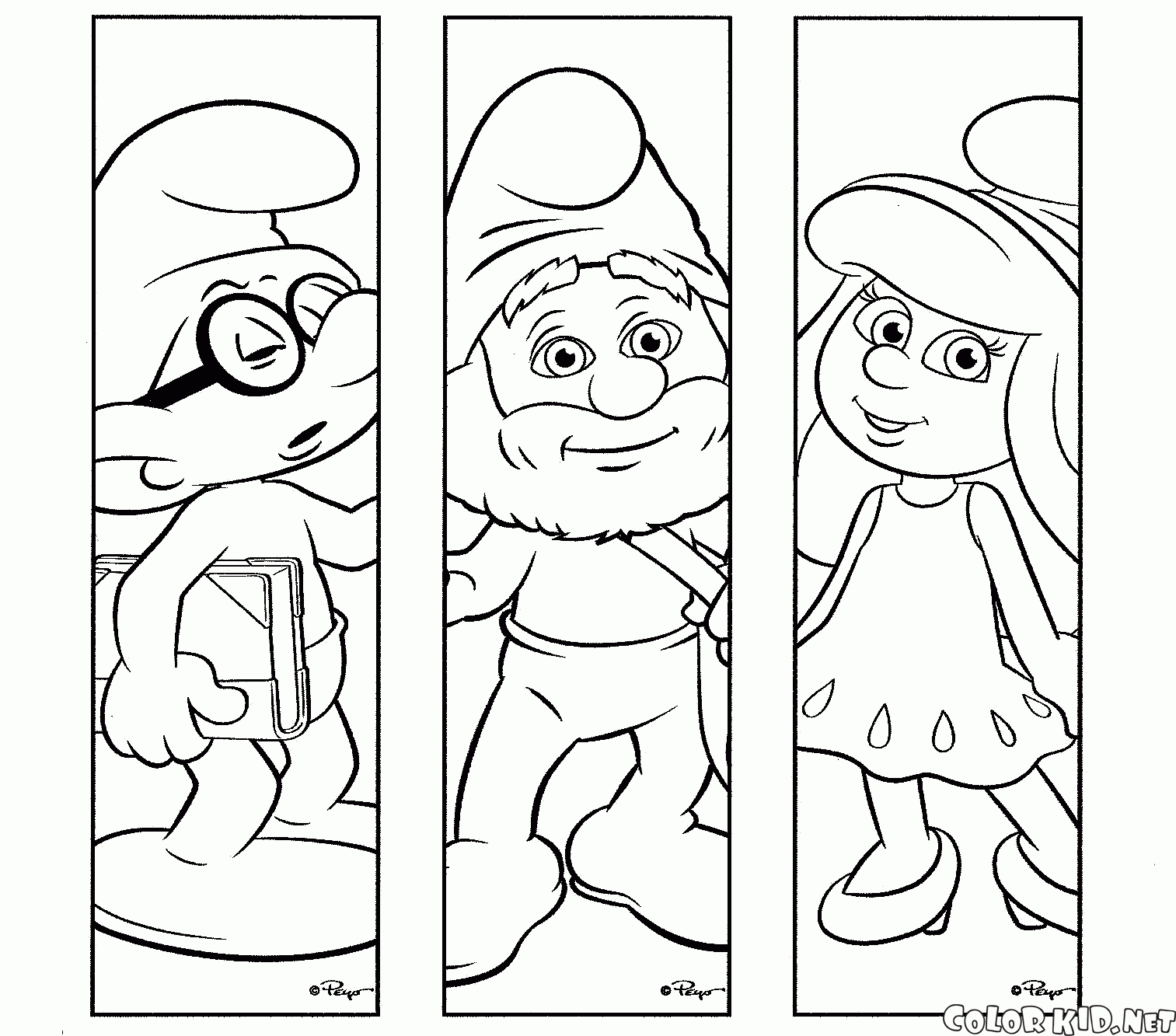 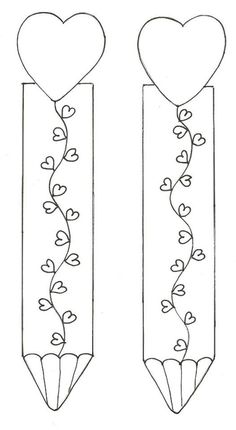 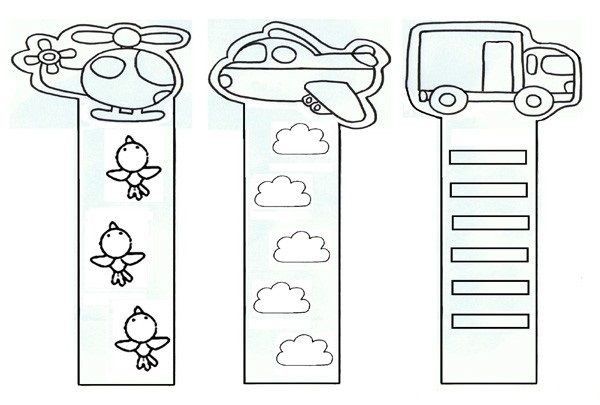 OCZYWIŚCIE ŻYCZĘ WSZYSTKIM DZIECIOM MIŁEJ ZABAWY , A WAS DRODZY RODZICE PROSZĘ O KILKA ZDJĘĆ PODCZAS TYCH AKTYWNOŚCI